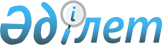 Қазақстан Республикасының есiрткi құралдары мен психотроптық заттар қажеттілiгiнiң 2003 жылға арналған нормалары туралыҚазақстан Республикасы Үкіметінің қаулысы 2002 жылғы 21 тамыз N 934



          "Есiрткi, психотроптық заттар, прекурсорлар және олардың заңсыз 
айналымы мен терiс пайдаланылуына қарсы iс-қимыл шаралары туралы" 
Қазақстан Республикасының 1998 жылғы 10 шiлдедегi  
 Z980279_ 
  Заңының 5-бабы 
3-тармағының 9) тармақшасына және "Қазақстан Республикасында есiрткi 
құралдары, психотроптық заттар және прекурсорлар айналымын мемлекеттiк 
бақылауды жүзеге асыру ережесiн бекiту туралы" Қазақстан Республикасы 
Үкiметiнiң 2000 жылғы 10 қарашадағы N 1693  
 P001693_ 
  қаулысына сәйкес 
Қазақстан Республикасының Үкiметi қаулы етеді:




          1. Мыналар:




          1) 1-қосымшаға сәйкес Қазақстан Республикасының есiрткi құралдар 
қажеттiлiгiнiң 2003 жылға арналған нормалары;




          2) 2-қосымшаға сәйкес Қазақстан Республикасының психотроптық заттар 
қажеттiлiгiнiң 2003 жылға арналған нормалары бекiтiлсiн.




          2. Қазақстан Республикасы Әдiлет министрлiгiнiң Нашақорлыққа және 
есiрткi бизнесiне қарсы күрес жөнiндегi комитетi 2002 жылғы 15 қарашаға 
дейiнгi мерзiмде Қазақстан Республикасын есiрткi құралдарымен, 
психотроптық заттармен қамтамасыз етудiң 2003 жылға арналған нормативтерiн 
Қазақстан Республикасының Yкiметiне бекiту үшiн енгiзсiн.




          3. Қазақстан Республикасының Сыртқы iстер министрлiгi Қазақстан 




Республикасының есiрткi құралдарын және психотроптық заттарды 
қажетсiнуiнiң 2003 жылға арнап бекiтiлген нормаларын БҰҰ-ның Есiрткiнi 
бақылау жөнiндегі халықаралық комитетiнiң штаб-пәтерiне (Вена, Австрия 
Республикасы) жіберсін.
     4. Осы қаулы қол қойылған күнінен бастап күшіне енеді.
     
     Қазақстан Республикасының
         Премьер-Министрі
                                                 Қазақстан Республикасы
                                                 Yкiметiнiң
                                                 2002 жылғы 21 тамыздағы
                                                 N 934 қаулысына
                                                 1-қосымша
       Қазақстан Республикасының есiрткi құралдарын қажетсiнуiнiң 
                      2003 жылға арналған нормалары
        1972 жылғы 25 наурыздағы Хаттамаға сәйкес оған енгiзiлген          
          түзетулермен бірге 1961 жылғы Есiрткi құралдары туралы 
                             бiрыңғай конвенция
                              ЖЫЛДЫҚ ЕСЕПТЕУЛЕР
                       Есiрткi құралдарына қажеттiлiк
                       Синтетикалық есiрткiнi дайындау
                                Апиын өндiру
                           Апиын көкнәрiн өсiру
__________________________________________________________________________
ЕЛ НЕМЕСЕ АУМАҚ: Қазақстан Республикасы КҮНІ: 2002 жылғы 13 маусым
ВЕДОМСТВО: Қазақстан Республикасы Әділет министрлігінің Нашақорлыққа
және есiрткi бизнесiне қарсы күрес жөнiндегi комитетi
Қолы Н.ӘБДIРОВ        Атағы немесе лауазымы: Төрағаның орынбасары
             Осы есептеулер 2003 күнтiзбелiк жылына жатады.
__________________________________________________________________________
__________________________________________________________________________
         Осы есептеулер бiр данада мына мекен-жайға жолдануы тиiс:
                   INTERNATIONAL NARCOTICS CONTROL BOARD
                        Vienna International Сеntrе,
                     Р.О.Вох 500, А-1400 Viеnnа, Austria
     Теlерhоnе: (+43-1) 26060-4277 Telegraphic Аddrеss: UNATIONS VIENNA
              Теlех: 135612 uno а FАХ: (+43-1) 26060-5867/5868
        Е-маil: inсd@undср.оrg Internet Аddrеss: httр//www.inсd.оrg/
__________________________________________________________________________
12-ші басылым, 1999 жылғы қаңтар
V.99-81005     
Form В
Page 2
    "В" НЫСАНЫНДАҒЫ БЛАНКIНІҢ БҰЛ БӨЛIГI БАРЛЫҚ ЕЛДЕР МЕН АУМАҚТАРҒА       
          ҚАТЫСТЫ ЕСIРТКI ҚҰРАЛДАРЫНА ҚАЖЕТТIЛIКТЕРДIҢ ЖЫЛДЫҚ
                              ЕСЕПТЕУЛЕРI
                               НЕГIЗДЕМЕ
             1931 жылғы 13 шiлдедегi Конвенция, 1-5-баптар
         1948 жылғы 19 қарашадағы Хаттама, 1-бап немесе 2-бап
           1953 жылғы 23 маусымдағы Хаттама, 1 және 8-баптар
       1961 жылғы Есiрткi құралдары туралы бiрыңғай конвенция, 1,
                          12 және 19-баптар
  _______________________________________________________________________
  Елдегi немесе аумақтағы практика жүргiзушi дәрiгерлердiң саны
  Дәрiгерлер: 51289 тiс дәрiгерлерi: 3336 Мал дәрiгерлiк ұйымдар саны:     
  3156 
  Дәрiханалар саны: 2487
  Ауруханалар саны: 845 Ауруханалардағы жалпы орын саны: 103561
                               ТYСIНIКТЕМЕ
     Осы бланкiде берiлген әртүрлi есептеулердi белгiлеу үшiн қолданылған
         әдiстерге қатысты және есiрткi құралдарына қажеттiлiктердiң
                          өзгеру үрдiстерiне қатысты
            Есептеулердi белгiлеуге арналған әдiс - эмпирикалық
  _______________________________________________________________________
                                                                Form В
                                                                Page 3
     __________________________________________________________________
      Түсініктеменің жалғасы
     
     
     
     
     
     
     Есірткі құралдарына көзделген қажеттіліктерді қарау кезінде 
     Комитетке пайдалы болуы мүмкін кез келген ақпаратты жазуыңызды        
     өтінеміз
     __________________________________________________________________
     
                                                                Form В
                                                                Page 4
                   ЕСIРТКI ҚҰРАЛДАРЫНА ҚАЖЕТТIЛIКТI ЕСЕПТЕУ
___________________________________________________________________________
                  1               2              3              4
                 __________________________________________________________
                 |       |Дайындауға арналған мөлшерi|       |Есептеуге  
                 |Елдiң  |___________________________|       |жататын
                 |iшiнде | (a)   | (b)   |  (с)      |Арнайы | жылдың
                 |медици.|басқа  |1961   | 1961      |қойма  | 31 жел.
                 |налық  | да    |жылғы  |жылғы      |қорын  |тоқсанын.
                 | және  |есірт. |Конвен.|Конвен.    |толты. |  дағы
                 |ғылыми | кі    |цияның | ция       |руға   | жағдай
    Есiрткi      |мақсат.|құрал. | ІІІ   |тарал.     |арнал. | бойынша
    құралы       | тарда | дары  |тізімі.|майтын     | ған   |қоймадағы
                 |тұтыну.|       | не    |заттар     |мөлшері|  қорда
                 |  ға   |       |енгі.  |           |       |сақталуға
                 |арнал. |       |зілген |           |       |  тиіс
                 |  ған  |       | препа.|           |       | мөлшері
                 |мөлшері|       |раттар |           |       |
                 __________________________________________________________
                 |кг | г | кг| г | кг| г |  кг |  г  | кг| г | кг  |  г |  
___________________________________________________________________________
Альфапродин
Альфентанил
Анилеридин
Безитрамид
Героин                0,05
Гидрокодон
Гидроморфон
Декстроморамид
Декстропропок-
сифен
Дигидрокодеин
Дипипанон
Дифеноксилат
Дифеноксин
Каннабис         200
Каннабистiң
шайыры
Кетобемидон
Кодеин           726  808  15               43  
Кока жапырағы
Кокаин                297
Көкнәр
сабағының
концентраты
(құрамында 50
пайыз морфин
Леворфанол
Метадон               0,05
Морфин           5    251 
Никоморфин
Норметадон
Оксикодон
___________________________________________________________________________
                                                                Form В
                                                                Page 5
___________________________________________________________________________
                      1                 2                  3        4
                 __________________________________________________________
                 |         |Дайындауға арналған мөлшерi|       |Есептеуге  
                 |Елдiң    |___________________________|       |жататын
                 |iшiнде   | (a)   | (b)   |  (с)      |Арнайы | жылдың
                 |медици.  |басқа  |1961   | 1961      |қойма  | 31 жел.
                 |налық    | да    |жылғы  |жылғы      |қорын  |тоқсанын.
                 | және    |есірт. |Конвен.|Конвен.    |толты. |  дағы
                 |ғылыми   | кі    |цияның | ция       |руға   | жағдай
    Есiрткi      |мақсат.  |құрал. | ІІІ   |тарал.     |арнал. | бойынша
    құралы       | тарда   | дары  |тізімі.|майтын     | ған   |қоймадағы
                 |тұтыну.  |       | не    |заттар     |мөлшері|  қорда
                 |  ға     |       |енгі.  |           |       |сақталуға
                 |арнал.   |       |зілген |           |       |  тиіс
                 |  ған    |       | препа.|           |       | мөлшері
                 |мөлшері  |       |раттар |           |       |
                 __________________________________________________________
                 |кг  | г  | кг| г | кг| г |  кг |  г  | кг| г | кг  |  г  
___________________________________________________________________________
Оксиморфон
Апиын                  5,0
Петидин
Пиритрамид
Суфентанил
Тебаин           1     200   1   200 
Тебакон
Тилидин
Феноперидин
Фентанил               254       115
Фолькодин
Этилморфин       1     639
Эторфин
Омнопон          7     6,1 
Тримеперидин     118   149   42  240                             440
Гашиш                  5,0
Марихуанна             10,0
___________________________________________________________________________
     
                                                                Form В
                                                                Page 6     
    Бланкiнiң "В" нысанындағы осы бөлiгi синтетикалық есірткі құралдарын
        дайындауға рұқсат етілген елдер мен аумақтарға ғана қатысты
            СИНТЕТИКАЛЫҚ ЕСIРТКI ҚҰРАЛДАРЫН ДАЙЫНДАУ КӨЛЕМIНIҢ
                              ЖЫЛДЫҚ ЕСЕПТЕУЛЕРI
                                  НЕГIЗДЕМЕ
    1961 жылғы Есiрткi құралдары туралы бiрыңғай конвенция: 12-бап және
                          19-бап, 3 және 4-тармақтар
     1961 жылғы Есiрткi құралдары туралы бiрыңғай конвенцияға түзетулер   
              туралы 1972 жылғы 25 наурыздағы Хаттама: 9-бап
     I. 1961 жылғы Конвенцияның I тiзiмiне енгізілген синтетикалық есiрткi 
        құралдары
Аллилпродин       Диметилтиамбутен     Морамид,          Пиритрамид
Альфамепродин     Диоксафетил бутират    аралық өнiм     Прогептазин 
Альфаметадол      Дипипанон            Морферидин        Проперидин
Альфапродин       Дифеноксилат         Норациметадол     Рацеметорфан
Альфацетилметадол Дифеноксин           Норлеворфанол     Рацеморамид  
Альфентанил       Диэтилтиамбутен      Норметадон        Рацеморфан
Анилеридин        Дротабанол           Норпипанон        Суфертанил
Ацетилметадол     Изометадон           Петидин           Тилидин
Безитрамид        Кетобемидон          Петидин,          Тримеперидин
Бензетидин        Клонитазен              А аралық өнiм  Фенадоксон
Бетамепродин      Левометорфан                           Фенампромид
Бетаметадол       Левоморамид                            Феназоцин
Бетапродин        Левофенацилморфан    Петидин,          Феноморфан
Бетацетилметадол  Леворфанол              В аралық өнiм  Феноперидин
Гидроксипетидин   Метазоцин                              Фентанил
Декстроморамид    Метадон              Петидин,          Фуретиндин
Диампромид        Метадон,                С аралық өнiм  Этилметилтиамбутен
Дименоксадол         аралық өнiм                         Этонитазен
Димефептанол                            Пиминодин        Этоксеридин 
     II. 1961 жылғы Конвенцияның II тізіміне енгізілген синтетикалық       
                              есірткі құралдары
Декстропропоксифен
Пропирам
__________________
Синтетикалық      |_______________________________________________________ 
есiрткi құралдарын|Декс.|Дифен. |Мета. |Петидин |Тилидин|Триме. |   |    | 
дайындайтын       |Тро. |оксилат|дон   |        |       |перидин|   |    | 
өнеркәсiптiк      |про. |       |      |        |       |       |   |    |
кәсiпорындар      |пок. |       |      |        |       |       |   |    | 
                  |сифен|       |      |        |       |       |   |    |
__________________________________________________________________________
ОАО "Химфарм"                                             440,0
__________________________________________________________________________
__________________________________________________________________________
__________________________________________________________________________
                                                                Form В
                                                                Page 7
     
     Бланкiнiң "В" нысанындағы осы бөлiгi апиын өндiрiсiнiң мақсаттары 
      үшiн апиын көкнәрiн өндiру рұқсат етiлген елдер мен аумақтарға 
                               ғана қатысты
               АПИЫН ӨНДIРУ КӨЛЕМIНIҢ ЖЫЛДЫҚ ЕСЕПТЕУЛЕРI
 
                               НЕГIЗДЕМЕ
          1953 жылғы 23 маусымдағы хаттама: 1 және 8 баптар
     1961 жылғы Есiрткi құралдары туралы бiрыңғай конвенция: 1-бап,
               1-тармақ, (р), (g) және (t), тармақшалары
                12-бап және 19-бап, 3 және 4-тармақтар,
        1961 жылғы Есiрткi құралдары туралы бiрыңғай конвенцияға
        түзетулер туралы 1972 жылғы 25 наурыздағы Хаттама: 9-бап
__________________________________________________________________________
          І                          ІІ                  ІІІ
__________________________________________________________________________
Апиын көкнәрiн жинауға     Апиын өндiру мақсатында   Өндіру ұйғарылған
рұқсат етiлген ауданның       көкнәр өсіру үшін      апиынның мөлшері
атауы немесе апиын          пайдаланатын жерлердiң
өндiру мақсатында апиын    алаңы (әр аудан бойынша
көкнәрiн өсiруге            алаңын көрсетуiңiздi
пайдаланылатын жерлердiң         өтiнемiз)
географиялық орналасуы
__________________________________________________________________________ 
                                 гектармен          килограм.  Ылғалдың 
                                                       мен      орташа
                                                               мөлшерi,
                                                               пайызбен
__________________________________________________________________________
__________________________________________________________________________
__________________________________________________________________________
__________________________________________________________________________
                                                                 Form В
                                                                 Page 8
      Бланкiнiң "B" нысанындағы бұл бөлiгi апиын көкнәрiн өсiру апиын
     өндiруден өзге де мақсаттарда рұқсат етiлген елдер мен аумақтарға
                                ғана қатысты
             АПИЫН ӨНДIРУДЕН ӨЗГЕ МАҚСАТТАР ҮШIН АПИЫН КӨКНӘРIН
                        ӨСIРУДIҢ ЖЫЛДЫҚ ЕСЕПТЕУЛЕРI
                                 НЕГIЗДЕМЕ
     1961 жылғы Есiрткi құралдары туралы бiрыңғай конвенция: 1-бап,
      1-тармақ, (j), (g) және (r) тармақшалар; 12-бап және 19-бап, 
                           3 және 4-тармақтар
        1961 жылғы Есiрткi құралдары туралы бiрыңғай конвенцияға
        түзетулер туралы 1972 жылғы 25 наурыздағы Хаттама: 9-бап
___________________________________________________________________________
                       І                             II
Апиын көкнәрiн өсiруге пайдаланылатын    Көкнәр өсiруге пайдаланылатын 
  жерлердiң географиялық орналасуы       жердiң алаңы (гектармен) (әрбiр   
                                         жер учаскесiнiң алаңын көрсетуді
                                                      өтiнемiз)
___________________________________________________________________________
   а) Есiрткі құралдарын дайындау үшiн көкнәрдiң сабанын өндiру мақсатында
___________________________________________________________________________
___________________________________________________________________________
      b) Есiрткi құралдарын дайындау үшiн апиын немесе көкнәр сабанын      
                       өндiруден өзге де мақсаттарға
___________________________________________________________________________
___________________________________________________________________________
                                                 Қазақстан Республикасы
                                                 Yкiметiнiң
                                                 2002 жылғы 21 тамыздағы
                                                 N 934 қаулысына
                                                 2-қосымша     
     Қазақстан Республикасының психотроптық заттарды қажетсiнуiнiң 
                     2003 жылға арналған нормалары
           1971 ЖЫЛҒЫ ПСИХОТРОПТЫҚ ЗАТТАР ТУРАЛЫ КОНВЕНЦИЯНЫҢ II,
          III және IV ТIЗIМДЕРIНЕ ЕНГIЗIЛГЕН ЗАТТАРДЫҢ МЕДИЦИНАЛЫҚ
              ЖӘНЕ ҒЫЛЫМИ МАҚСАТТАР YШIН ЖЫЛДЫҚ ҚАЖЕТТIЛIКТЕРIН
                                   БАҒАЛАУ
                                  НЕГIЗДЕМЕ:
      1981/7 және 1991/44 Экономикалық және Әлеуметтiк Кеңес Қарарлары
          Осы нысан ЕСIРТКIГЕ БАҚЫЛАУ ЖАСАУ ЖӨНIНДЕГІ ХАЛЫҚАРАЛЫҚ
          КОМИТЕТКЕ INСВ, Vienna International Centre Р.О.Вох 500, 
                          А-1400 Viеnnа, Austria
                           БІР ДАНАДА ұсынылады
         _________________________________________________________



ЕЛ НЕМЕСЕ АУМАҚ: ҚАЗАҚСТАН РЕСПУБЛИКАСЫ КҮНI: 2002 жылғы 13 маусым
ВЕДОМСТВО: Қазақстан Республикасы Әділет министрлігінің Нашақорлыққа және
есірткі бизнесiне қарсы күрес жөнiндегi комитетi




АТАFЫ НЕМЕСЕ ЛАУАЗЫМЫ: Төрағаның орынбасары
АТЫ-ЖӨНI Н.Әбдiров (Қолы) __________________
               Iшкi медициналық және ғылыми мақсаттарға
                      арналған бiр жылдық сұраныс
     Комитет ұсынылған бағалауды үш жылдың iшiнде, егер осы кезең iшiнде 
қандай да бiр түзетулер енгiзiлмесе, басшылыққа алатын болады. Экспортқа 
қажеттi мөлшердi жеке көрсеткен жөн. Егер олар енгiзiлген болса, 
көрсетiлуiн сұраймыз:
                              II ТIЗIМ
     _______________________________________________________________
     Амфетамин                                             г  
     Дексамфетамин                                         г  
     Левамфетамин                                          г  
     Левометамфетамин                                      г  
     Меклоквалон                                           г  
     Метамфетамин                                          г  
     Метаквалон                                            г  
     Метилфенидат                                          г  
     Метамфетамин рацематы                                 г  
     Секобарбитал                                          г  
     Тетрагидроканнабинол                                  г  
     Фенетиллин                                            г  
     Фенциклидин                                           г  
     Фенметразин                                           Г  
     Ципепрол                                              Г  
     _______________________________________________________________
V.96-88331
                              III ТІЗІМ
     _______________________________________________________________
     Амобарбитал                                          кг
     Бурпренорфин                       0,135             кг
     Буталбитал                                           кг
     Глутетимид                                           кг
     Катин                                                кг
     Пентазоцин                          0,653            кг
     Пентобарбитал                      31,760            кг
     Флунитразепам                       1,381            кг
     Циклобарбитал                      12,448            кг
     _______________________________________________________________
                                ІV ТІЗІМ
_________________________________________________________________________
Аллобарбитал                кг         Мидазолам      37,825    кг
Алпразолам          1,300   кг         Ниметазепам              кг
Аминорекс                   кг         Нитразепам     40,511    кг
Амфепрамон                  кг         Нордазепам               кг
Барбитал          154,673   кг         Окзазепам     196,529    кг
Бензфетамин                 кг         Оксазолам                кг
Бромазепам          0,005   кг         Пемолин                  кг
Бротизолам           0,53   кг         Пиназепам                кг
Бутобарбитал        0,015   кг         Пипрадол                 кг
Винилбитал                  кг         Пировалерон              кг
Делоразепам                 кг         Празепам                 кг
Диазепам          511,676   кг         Секбутабарбитал          кг
Камазепам                   кг         Темазепам      10,694    кг
Кетазолам                   кг         Тетразепам      1,320    кг
Клобазам                    кг         Триазолам                кг
Клоксазолам                 кг         Фендиметразин            кг
Клоназепам          3,433   кг         Фенкамфамин              кг
Клоразепат          3,992   кг         Фенобарбитал   20225,505 кг
Клотиазепам                 кг         Фенпропорекс             кг
Лефетамин, СПА              кг         Фентермин                кг
Лопразолам                  кг         Флудиазепам              кг
Лоразепам           1,281   кг         Флуразепам               кг
Лорметазепам                кг         Халазепам                кг
Мазиндол                    кг         Халоксазолам             кг
Мезокарб            7,045   кг         Хлордиазепоксид 45,749   кг
Медазепам          23,108   кг         Эстазолам                кг
Мепробамат           0,35   кг         Этиламфетамин            кг
Метилфенобарбитал           кг         Этиллофлазепат           кг
Метиприлон                  кг         Этинамат                 кг
Мефенорекс                  кг         Этхлорвинол              кг
_______________________________________________________________________
     Ескертулер: 19588 кг фенобарбитал бiр компоненттi, көп компоненттi 
дәрi-дәрмек және бензонал субстанциясын өндiруге арналған.
     
     
  Мамандар:
     Багарова Ж.А.,
     Қобдалиева Н.М.
      
      


					© 2012. Қазақстан Республикасы Әділет министрлігінің «Қазақстан Республикасының Заңнама және құқықтық ақпарат институты» ШЖҚ РМК
				